Ore City Independent School District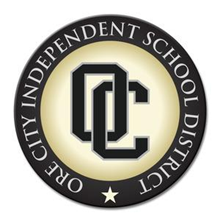 100 Rebel Rd., Ore City, Texas  75683School Health Advisory Council AgendaApril 19, 2018, 4:00pmWelcome/Agenda HandoutMinutes of Previous Meeting 2-15-18 HandoutReport: Smiles of Tomorrow Mobile Dentist, blood drives, StuCo HappeningsATV Safety PresentationSHAC Year in ReviewUpcoming Events:  Spring Immunization Clinic (5/2/18), Breath of Life Mobile Asthma (5/3/18), Staff B12 Shots (5/15/18), Crush Cancer 5K (5/19/18)Questions, Concerns, Comments